РазделРазделТела вращенияТела вращенияТела вращенияТела вращенияТела вращенияФИО педагогаФИО педагогаДатаДатаКлассКлассКоличество присутствующих:Количество отсутствующих:Количество отсутствующих:Количество отсутствующих:Количество отсутствующих:Тема урокаТема урокаПлощадь боковой и полной поверхности  усеченного конусаПлощадь боковой и полной поверхности  усеченного конусаПлощадь боковой и полной поверхности  усеченного конусаПлощадь боковой и полной поверхности  усеченного конусаПлощадь боковой и полной поверхности  усеченного конусаЦели обучения в соответствии с учебной программойЦели обучения в соответствии с учебной программой11.3.7 - выводить формулы площади боковой и полной поверхности усеченного конуса и применять их при решении задач; 11.3.7 - выводить формулы площади боковой и полной поверхности усеченного конуса и применять их при решении задач; 11.3.7 - выводить формулы площади боковой и полной поверхности усеченного конуса и применять их при решении задач; 11.3.7 - выводить формулы площади боковой и полной поверхности усеченного конуса и применять их при решении задач; 11.3.7 - выводить формулы площади боковой и полной поверхности усеченного конуса и применять их при решении задач; Цель урокаЦель урокаЗнать формулы  площади боковой и полной поверхности усеченного конуса;Уметь применять формулы  площади боковой и полной поверхности усеченного конуса при решении задач.Знать формулы  площади боковой и полной поверхности усеченного конуса;Уметь применять формулы  площади боковой и полной поверхности усеченного конуса при решении задач.Знать формулы  площади боковой и полной поверхности усеченного конуса;Уметь применять формулы  площади боковой и полной поверхности усеченного конуса при решении задач.Знать формулы  площади боковой и полной поверхности усеченного конуса;Уметь применять формулы  площади боковой и полной поверхности усеченного конуса при решении задач.Знать формулы  площади боковой и полной поверхности усеченного конуса;Уметь применять формулы  площади боковой и полной поверхности усеченного конуса при решении задач.Критерии успехаКритерии успехаЗнает формулы  площади боковой и полной поверхности усеченного конуса;Умеет применять формулы  площади боковой и полной поверхности усеченного конуса при решении задач.Знает формулы  площади боковой и полной поверхности усеченного конуса;Умеет применять формулы  площади боковой и полной поверхности усеченного конуса при решении задач.Знает формулы  площади боковой и полной поверхности усеченного конуса;Умеет применять формулы  площади боковой и полной поверхности усеченного конуса при решении задач.Знает формулы  площади боковой и полной поверхности усеченного конуса;Умеет применять формулы  площади боковой и полной поверхности усеченного конуса при решении задач.Знает формулы  площади боковой и полной поверхности усеченного конуса;Умеет применять формулы  площади боковой и полной поверхности усеченного конуса при решении задач.Ход урокаХод урокаХод урокаХод урокаХод урокаХод урокаХод урокаЭтап урока/времяДействия педагогаДействия педагогаДействия педагогаДействия учениковОцениваниеРесурсыНачалоПриветствие.Психологический настрой «Круг пожеланий»Проверка д/зПриветствие.Психологический настрой «Круг пожеланий»Проверка д/зПриветствие.Психологический настрой «Круг пожеланий»Проверка д/зПриветствиеНачалоСамостоятельная работа. ФО.Самостоятельная работа. ФО.Самостоятельная работа. ФО.Учащиеся  решают самостоятельную работу и сдают учителю на проверкуШкала от 1 до 10 ббКарточки или слайдСерединаНовый материал. 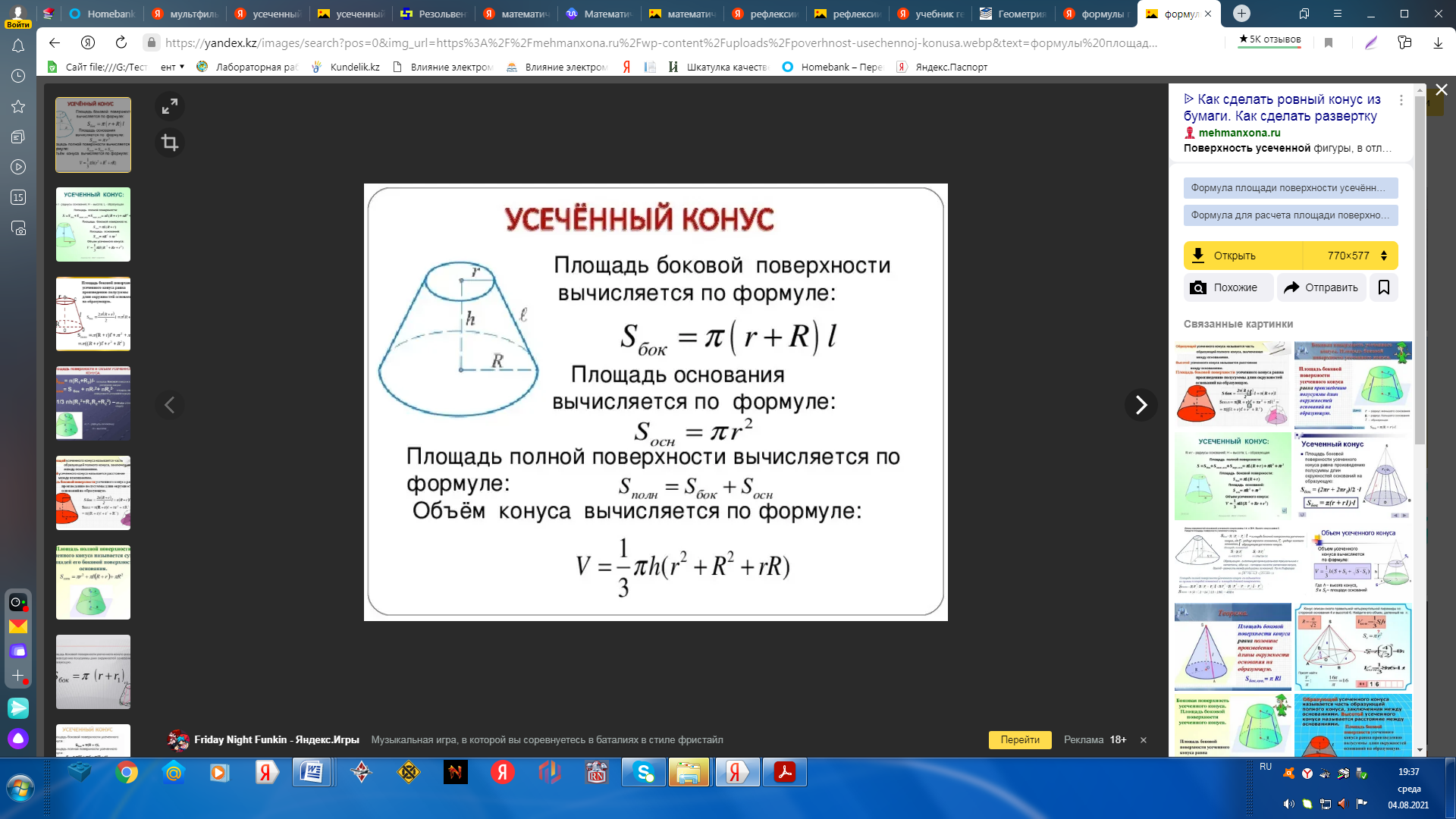 Новый материал. Новый материал. Учащиеся записывают в тетради формулы и выделяют устное комментированиеслайдСерединаЗакрепление. Совместный разбор задачи.Парная работа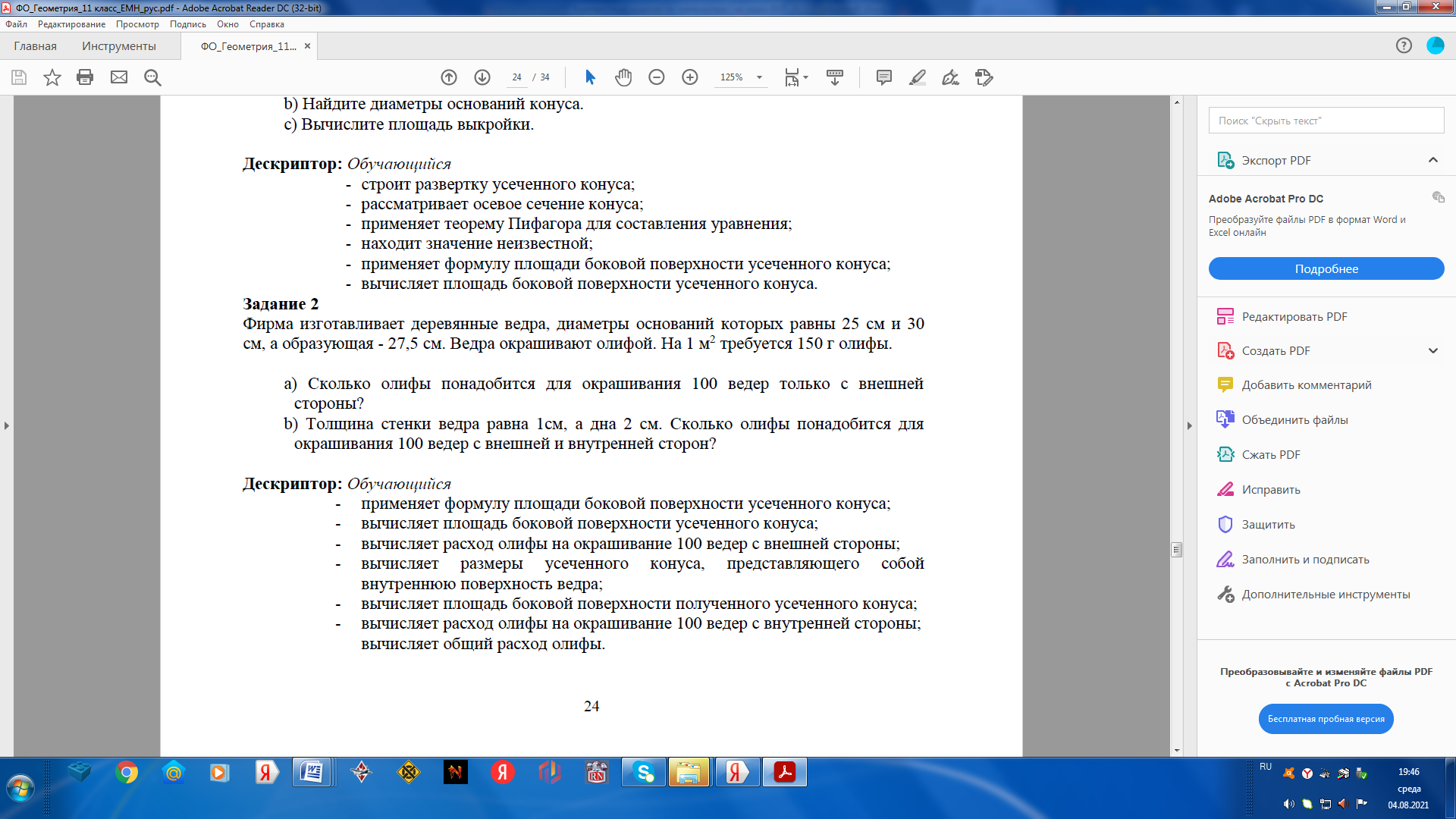 Закрепление. Совместный разбор задачи.Парная работаЗакрепление. Совместный разбор задачи.Парная работаУчащиеся вместе с учителем разбирают задачу с места с комментированием (решением и чертежем) у доскиКомментированиеКомментированияФО «аплодисменты»СлайдСлайд или карточкиСерединаПодготовка к функциональной грамотностиЦирковой шатер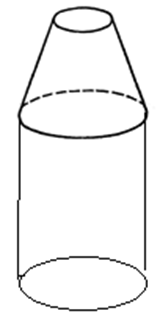 Цирковой шатер имеет форму цилиндра с поставленным на него усеченным конусом. Диаметр основания цилиндра равен 5 м, диаметр верхнего основания усеченного конуса равен 1 м. Высоты цилиндра и усеченного конуса равны 2 м.1. Высота шатра равнаА) 4 м	В) 3 м	С) 2 м	D) 6 м	Е) 5 м2. Радиус нижнего основания шатра равенА) 1,5 м	В) 2,5 м	С) 2 м	D) 1 м	Е) 0,5 м3. Определите площадь боковой поверхности цилиндрической части шатра (А) 30 м2	В)20 м2	С) 15 м2	D) 10 м2	Е)25 м24. Определите длину образующей верхней части шатраА) 2	В)3  	С) 	 м	D) 2 м	Е)   м5. Боковая поверхность верхней части шатра равна ( А) 9	В)18  С)  	D) 9 	Е)  Подготовка к функциональной грамотностиЦирковой шатерЦирковой шатер имеет форму цилиндра с поставленным на него усеченным конусом. Диаметр основания цилиндра равен 5 м, диаметр верхнего основания усеченного конуса равен 1 м. Высоты цилиндра и усеченного конуса равны 2 м.1. Высота шатра равнаА) 4 м	В) 3 м	С) 2 м	D) 6 м	Е) 5 м2. Радиус нижнего основания шатра равенА) 1,5 м	В) 2,5 м	С) 2 м	D) 1 м	Е) 0,5 м3. Определите площадь боковой поверхности цилиндрической части шатра (А) 30 м2	В)20 м2	С) 15 м2	D) 10 м2	Е)25 м24. Определите длину образующей верхней части шатраА) 2	В)3  	С) 	 м	D) 2 м	Е)   м5. Боковая поверхность верхней части шатра равна ( А) 9	В)18  С)  	D) 9 	Е)  Подготовка к функциональной грамотностиЦирковой шатерЦирковой шатер имеет форму цилиндра с поставленным на него усеченным конусом. Диаметр основания цилиндра равен 5 м, диаметр верхнего основания усеченного конуса равен 1 м. Высоты цилиндра и усеченного конуса равны 2 м.1. Высота шатра равнаА) 4 м	В) 3 м	С) 2 м	D) 6 м	Е) 5 м2. Радиус нижнего основания шатра равенА) 1,5 м	В) 2,5 м	С) 2 м	D) 1 м	Е) 0,5 м3. Определите площадь боковой поверхности цилиндрической части шатра (А) 30 м2	В)20 м2	С) 15 м2	D) 10 м2	Е)25 м24. Определите длину образующей верхней части шатраА) 2	В)3  	С) 	 м	D) 2 м	Е)   м5. Боковая поверхность верхней части шатра равна ( А) 9	В)18  С)  	D) 9 	Е)  Учащиеся самостоятельно выполняют тестовые задания  по подготовке к функциональной грамотности.Взаимооценивание, сверка с учителемслайдКонецД/з повторить элементы усеченного конуса и знать формулы нахождения боковой и и полной поверхности усеченного конусаДетская площадка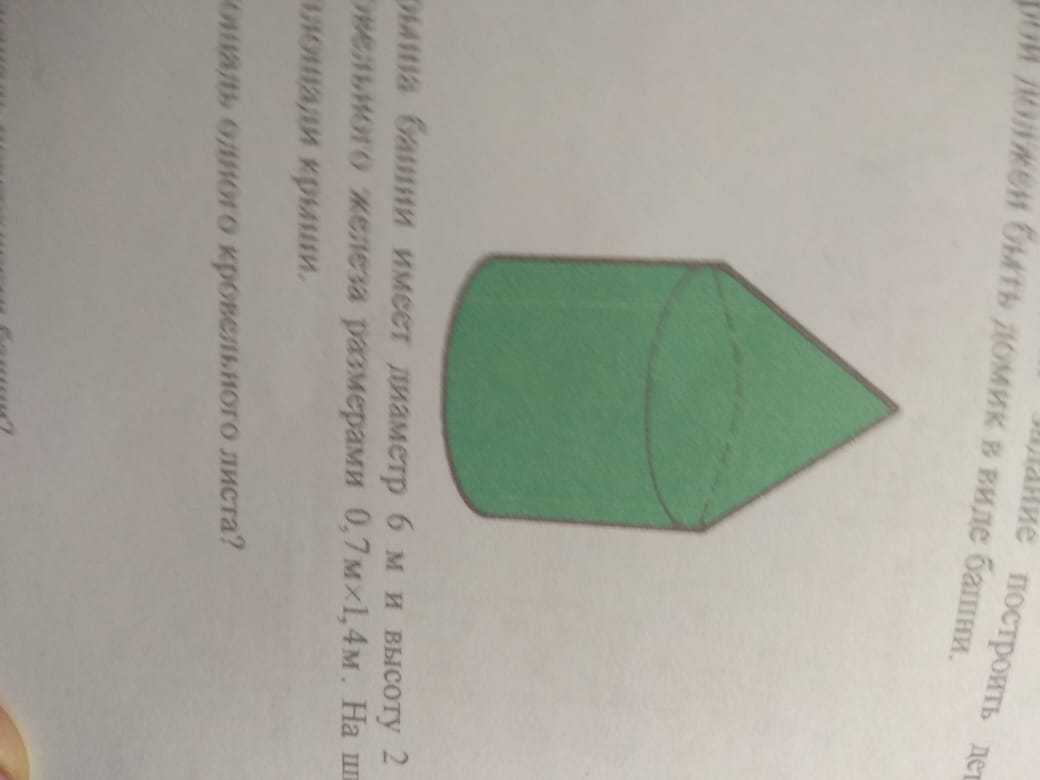 Строительной компании дали задание построить детскую игровую площадку, в которой должен быть домик в виде башни. Коническая крыша башни имеет диаметр 6 м и высоту 2 м. Для этого купили листы кровельного железа размерами 0,7м х 1,4м. На швы и обрезки тратиться 10% от площади крыши.1.Чему равна площадь одного кровельного листа?А) 98 м2	В) 0,98 м2	С) 1,6 м2	D) 9,8м2 	E) 0,96 м22.Чему равна площадь поверхности башни?А) 3 м2	    В) 5  м2	 С) 3  м2	D) 3 м2   E) 12 м23. Сколько нужно использовать материала (кровельного железа) для покрытия крыши с учетом швов и обрезок? (округлите до целых) (А) 37 м2	В) 45 м2	С) 31 м2	D) 25 м2 	E) 52 м24. Какое количество листов понадобится для башни?А) 38		В) 34		С) 40		D)30		E) 32Д/з повторить элементы усеченного конуса и знать формулы нахождения боковой и и полной поверхности усеченного конусаДетская площадкаСтроительной компании дали задание построить детскую игровую площадку, в которой должен быть домик в виде башни. Коническая крыша башни имеет диаметр 6 м и высоту 2 м. Для этого купили листы кровельного железа размерами 0,7м х 1,4м. На швы и обрезки тратиться 10% от площади крыши.1.Чему равна площадь одного кровельного листа?А) 98 м2	В) 0,98 м2	С) 1,6 м2	D) 9,8м2 	E) 0,96 м22.Чему равна площадь поверхности башни?А) 3 м2	    В) 5  м2	 С) 3  м2	D) 3 м2   E) 12 м23. Сколько нужно использовать материала (кровельного железа) для покрытия крыши с учетом швов и обрезок? (округлите до целых) (А) 37 м2	В) 45 м2	С) 31 м2	D) 25 м2 	E) 52 м24. Какое количество листов понадобится для башни?А) 38		В) 34		С) 40		D)30		E) 32Д/з повторить элементы усеченного конуса и знать формулы нахождения боковой и и полной поверхности усеченного конусаДетская площадкаСтроительной компании дали задание построить детскую игровую площадку, в которой должен быть домик в виде башни. Коническая крыша башни имеет диаметр 6 м и высоту 2 м. Для этого купили листы кровельного железа размерами 0,7м х 1,4м. На швы и обрезки тратиться 10% от площади крыши.1.Чему равна площадь одного кровельного листа?А) 98 м2	В) 0,98 м2	С) 1,6 м2	D) 9,8м2 	E) 0,96 м22.Чему равна площадь поверхности башни?А) 3 м2	    В) 5  м2	 С) 3  м2	D) 3 м2   E) 12 м23. Сколько нужно использовать материала (кровельного железа) для покрытия крыши с учетом швов и обрезок? (округлите до целых) (А) 37 м2	В) 45 м2	С) 31 м2	D) 25 м2 	E) 52 м24. Какое количество листов понадобится для башни?А) 38		В) 34		С) 40		D)30		E) 32Учащиеся записывают д/з в дневникиКарточки или отправить учащимся в группу 11 класса через мессенджер WhatAppКонецРефлексия «Дерево Блоба»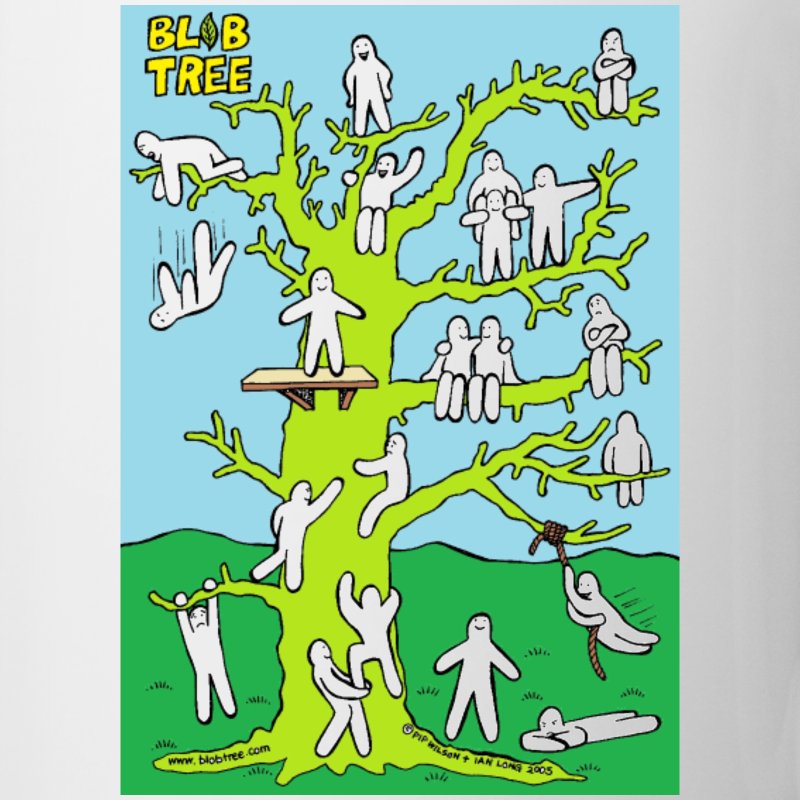 Рефлексия «Дерево Блоба»Рефлексия «Дерево Блоба»Учащиеся подводят итоги своей работы на уроке.«Озвучивание»Вывод рефлексии на интерактивную доску